Physical Intervention Record        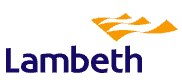 I will only use Physical Intervention as a last resort – please see my Managing Behaviour policy. I will only use Physical Intervention if a child is in danger of hurting themselves, or another child, or is damaging property. I will use the least amount of force possible. Child’s name: Date of Incident: Details of incident and intervention used: Parent comments: Parent name: Parent signature: Date: 